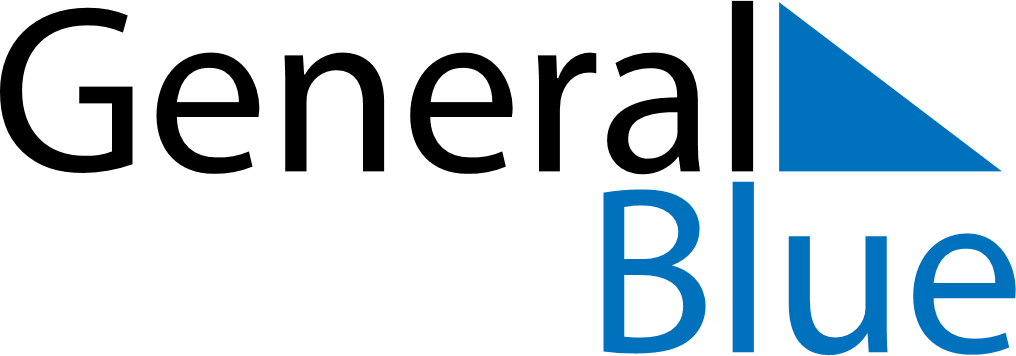 June 2024June 2024June 2024June 2024June 2024June 2024June 2024Paamiut, GreenlandPaamiut, GreenlandPaamiut, GreenlandPaamiut, GreenlandPaamiut, GreenlandPaamiut, GreenlandPaamiut, GreenlandSundayMondayMondayTuesdayWednesdayThursdayFridaySaturday1Sunrise: 4:45 AMSunset: 11:47 PMDaylight: 19 hours and 2 minutes.23345678Sunrise: 4:43 AMSunset: 11:49 PMDaylight: 19 hours and 6 minutes.Sunrise: 4:41 AMSunset: 11:51 PMDaylight: 19 hours and 10 minutes.Sunrise: 4:41 AMSunset: 11:51 PMDaylight: 19 hours and 10 minutes.Sunrise: 4:40 AMSunset: 11:53 PMDaylight: 19 hours and 13 minutes.Sunrise: 4:38 AMSunset: 11:55 PMDaylight: 19 hours and 16 minutes.Sunrise: 4:37 AMSunset: 11:57 PMDaylight: 19 hours and 20 minutes.Sunrise: 4:35 AMSunset: 11:59 PMDaylight: 19 hours and 23 minutes.Sunrise: 4:34 AMSunset: 12:00 AMDaylight: 19 hours and 26 minutes.910101112131415Sunrise: 4:33 AMSunset: 12:02 AMDaylight: 19 hours and 28 minutes.Sunrise: 4:32 AMSunset: 12:03 AMDaylight: 19 hours and 31 minutes.Sunrise: 4:32 AMSunset: 12:03 AMDaylight: 19 hours and 31 minutes.Sunrise: 4:31 AMSunset: 12:05 AMDaylight: 19 hours and 33 minutes.Sunrise: 4:30 AMSunset: 12:06 AMDaylight: 19 hours and 35 minutes.Sunrise: 4:29 AMSunset: 12:07 AMDaylight: 19 hours and 37 minutes.Sunrise: 4:29 AMSunset: 12:08 AMDaylight: 19 hours and 39 minutes.Sunrise: 4:28 AMSunset: 12:09 AMDaylight: 19 hours and 40 minutes.1617171819202122Sunrise: 4:28 AMSunset: 12:10 AMDaylight: 19 hours and 41 minutes.Sunrise: 4:28 AMSunset: 12:11 AMDaylight: 19 hours and 42 minutes.Sunrise: 4:28 AMSunset: 12:11 AMDaylight: 19 hours and 42 minutes.Sunrise: 4:27 AMSunset: 12:11 AMDaylight: 19 hours and 43 minutes.Sunrise: 4:27 AMSunset: 12:12 AMDaylight: 19 hours and 44 minutes.Sunrise: 4:27 AMSunset: 12:12 AMDaylight: 19 hours and 44 minutes.Sunrise: 4:28 AMSunset: 12:12 AMDaylight: 19 hours and 44 minutes.Sunrise: 4:28 AMSunset: 12:13 AMDaylight: 19 hours and 44 minutes.2324242526272829Sunrise: 4:28 AMSunset: 12:13 AMDaylight: 19 hours and 44 minutes.Sunrise: 4:29 AMSunset: 12:12 AMDaylight: 19 hours and 43 minutes.Sunrise: 4:29 AMSunset: 12:12 AMDaylight: 19 hours and 43 minutes.Sunrise: 4:29 AMSunset: 12:12 AMDaylight: 19 hours and 42 minutes.Sunrise: 4:30 AMSunset: 12:12 AMDaylight: 19 hours and 41 minutes.Sunrise: 4:31 AMSunset: 12:11 AMDaylight: 19 hours and 40 minutes.Sunrise: 4:32 AMSunset: 12:11 AMDaylight: 19 hours and 38 minutes.Sunrise: 4:33 AMSunset: 12:10 AMDaylight: 19 hours and 37 minutes.30Sunrise: 4:34 AMSunset: 12:09 AMDaylight: 19 hours and 35 minutes.